.Intro: 16 countS1 : R SIDE, DIAMOND ¾ TURN L, (1/8 TURN L) BACK ROCK, L SHUFFLE FORWARDS2 : PIVOT ¼  TURN L CROSS, L SIDE TOGETHER BACK, BACK ROCK, STEP, PIVOT ½ TURN R STEP* Restart : During wall 2, 4, 6, 8 (facing : 12:00)S3 : R SHUFFLE FORWARD, ROCK  ¼ TURN L/SIDE, CROSS ½ TURN R, CROSS ROCK , SIDES4 : BEHIND, ¼ TURN L/STEP, STEP, CROSS, SIDE, BEHIND(SWEEP), BEHIND, SIDE, CROSS, SIDE  ROCK, CROSSStart again & Have Fun!!!!!!!* Restarts : During wall 2, 4, 6, 8 (After count 16).....(12:00)# EPN-150917, Contact : superindo2013@gmail.com, You Tube & Vimeo (Edwin Napitu)Imagine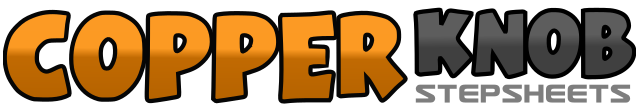 .......Count:32Wall:2Level:Improver.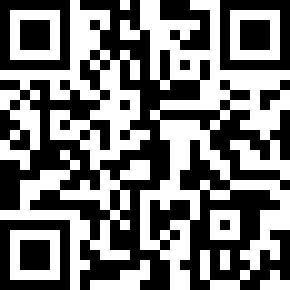 Choreographer:Edwin P Napitu (NL) - September 2017Edwin P Napitu (NL) - September 2017Edwin P Napitu (NL) - September 2017Edwin P Napitu (NL) - September 2017Edwin P Napitu (NL) - September 2017.Music:Imagine - Playing For ChangeImagine - Playing For ChangeImagine - Playing For ChangeImagine - Playing For ChangeImagine - Playing For Change........1 – 2&3Step RF long to right side, step LF diagonal back(10:30), step RF back(&), ¼ turn left/step LF forward (07:30)4 & 5Step RF forward, ¼ turn left/step LF back(&), step RF back (04:30)6 &make 1/8 turn left/rock LF back, recover on RF(&) ...(03:00)7 & 8Step LF forward, step RF behind LF(&), step LF forward1 & 2Step R forward, pivot ¼ turn left(&), cross RF over LF (12:00)3 & 4Step LF to left side, step RF next to LF(&), step LF back5 & 6Rock RF back, recover on LF(&), step RF forward7 & 8Step LF forward, pivot ½ turn right(&), step LF forward (06:00)1 & 2Step RF forward, step LF next to RF(&), step RF forward3 & 4Rock LF forward, recover on RF(&), ¼ turn left/step LF to left side (03:00)5 & 6Cross RF over LF, ¼ turn right/step LF back(&), ¼ turn right/step RF to right side (09:00)7 & 8Cross LF over RF, recover on RF(&), step LF to left side1 & 2Cross RF behind LF, ¼ turn left/step LF forward), step RF forward (06:00)3 & 4Cross LF over RF, step RF to right side(&), cross LF behind RF/RF sweep5 & 6Cross RF behind LF, step LF to left side(&), cross RF over LF7 & 8Rock LF to left side, recover on RF(&), cross LF over RF